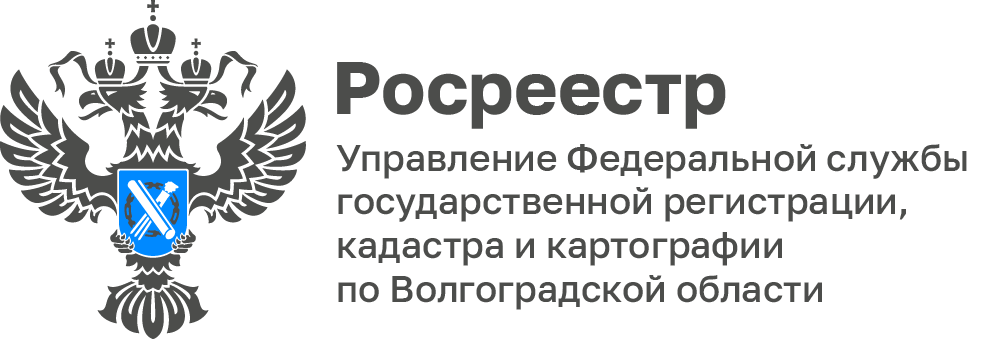 Волгоградский Росреестр ведет работу по контролю за наименованиями географических объектовУправление Росреестра по Волгоградской области осуществляет контроль в области геодезии и картографии в части соблюдения обязательных требований, установленных законодательством РФ о наименованиях географических объектов, к употреблению наименований географических объектов в документах, картографических и иных изданиях, на дорожных и иных указателях.Сотрудники Управления проводят работу в области установления, нормализации, употребления наименований географических объектов, выявление существующих разночтений наименований географических объектов.Так при проверке Реестра административно-территориальных единиц населенных пунктов Волгоградской области и Государственного каталога географических названий РФ (ГКГН) зафиксировано разночтение по 4 географическим наименованиям населенных пунктов Волгоградской области. Поселка Царицын Городищенского района Волгоградской области, поселка Мичуринский Камышинского муниципального района Волгоградской области, поселка Третья Карта Среднеахтубинского муниципального района и хутора Морецкий Еланского района Волгоградской области. В частности, информация об указанных населенных пунктах не содержится в ГКГН. Таким образом данные населенные пункты должны входить в состав близлежащих зарегистрированных населенных пунктов, либо вновь образованных, что потребует финансовых и организационно-технических мероприятий, связанных с перерегистрацией населения и повлечет за собой негативные последствия для жителей данных поселков в части перерегистрации прав на принадлежащие им объекты недвижимости.В целях исключения негативных последствий для жителей указанных поселков, Управлением совместно с комитетом по делам территориальных образований, внутренней и информационной политики Волгоградской области направлено обращение о внесении в порядке исключения соответствующих изменений в ГКГН в Управление геодезии и картографии Федеральной службы государственной регистрации, кадастра и картографии для рассмотрения данного вопроса Правительством РФ. «Принимая во внимание интересы данных населенных пунктов Правительством РФ принято решение о внесении выше перечисленных населенных пунктов в ГКГН, что подтверждено регистрационно-учетными формами», отметила Ольга Иванова, начальник отдела геодезии и картографии Управления.С уважением,Балановский Ян Олегович,Пресс-секретарь Управления Росреестра по Волгоградской областиMob: +7(987) 378-56-60E-mail: balanovsky.y@r34.rosreestr.ru